 	 Catch-Up Premium Plan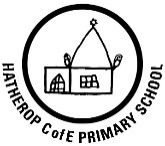       Hatherop C of E Primary School  Summary informationSummary informationSummary informationSummary informationSummary informationSummary informationSchoolHatherop C of E Primary School Hatherop C of E Primary School Hatherop C of E Primary School Hatherop C of E Primary School Hatherop C of E Primary School Academic Year2020-21Total Catch-Up Premium£6320Number of pupils79GuidanceGuidanceChildren and young people across the country have experienced unprecedented disruption to their education as a result of coronavirus (COVID-19). Those from the most vulnerable and disadvantaged backgrounds will be among those hardest hit. The aggregate impact of lost time in education will be substantial, and the scale of our response must match the scale of the challenge.Schools’ allocations will be calculated on a per pupil basis, providing each mainstream school with a total of £80 for each pupil.As the catch-up premium has been designed to mitigate the effects of the unique disruption caused by coronavirus (COVID-19), the grant will only be available for the 2020 to 2021 academic year. It will not be added to schools’ baselines in calculating future years’ funding allocations.Children and young people across the country have experienced unprecedented disruption to their education as a result of coronavirus (COVID-19). Those from the most vulnerable and disadvantaged backgrounds will be among those hardest hit. The aggregate impact of lost time in education will be substantial, and the scale of our response must match the scale of the challenge.Schools’ allocations will be calculated on a per pupil basis, providing each mainstream school with a total of £80 for each pupil.As the catch-up premium has been designed to mitigate the effects of the unique disruption caused by coronavirus (COVID-19), the grant will only be available for the 2020 to 2021 academic year. It will not be added to schools’ baselines in calculating future years’ funding allocations.Use of FundsEEF RecommendationsSchools should use this funding for specific activities to support their pupils to catch up for lost teaching over the previous months, in line with the guidance on curriculum expectations for the next academic year.Schools have the flexibility to spend their funding in the best way for their cohort and circumstances.To support schools to make the best use of this funding, the Education Endowment Foundation (EEF) has published a coronavirus (COVID-19) support guide for schools with evidence-based approaches to catch up for all students. Schools should use this document to help them direct their additional funding in the most effective way.The EEF advises the following:Teaching and whole school strategies Supporting great teachingPupil assessment and feedback Transition supportTargeted approaches One to one and small group tuition Intervention programmes Extended school timeWider strategies Supporting parent and carers Access to technology Summer supportIdentified impact of lockdownIdentified impact of lockdownReadingChildren accessed reading during lockdown more than any other subject. This is something that was more accessible for families and required less teacher input. However, children are less fluent in their reading and the gap between those children that read widely and those children who don’t is now increasingly wide. PhonicsChildren in Year 1 and Year 2 have significant gaps in their phonological awareness. This has had an impact on their ability to blend and decode sounds to form words, which in turn has had an impact on their reading and writing. Those who didn’t read frequently during lockdown have been impacted the most. MathsSpecific content has been missed, leading to gaps in learning and stalled sequencing of journeys. Children still have an appetite for maths and lockdown has not affected their attitudes due to the fact that the majority of children were able to access the white rose resources and use the CGP books during lockdown. The gap has widened for those that were unable to engage in the work set. Recall of basic skills has suffered in some instances the children were not able to recall addition facts, times tables and had forgotten once taught calculation strategies. Again, the gap was obvious between those who had engaged in the home learning and those who didn’t. WritingChildren haven’t necessarily missed ‘units’ of learning in the same way as Maths, however they have lost essential practising of writing skills. This has lead to lack of fluency in writing as well as an increased unawareness of grammatical structures. Those who have maintained writing throughout lockdown are less affected, however those who evidently didn’t write much have had to work additionally hard on writing stamina and improving their motivation due to the lack of fluency in their ability to write. Non-coreThere are now significant gaps in knowledge – whole units of work have not been taught meaning that children are less able to access pre-requisite knowledge when learning something new and they are less likely to make connections between concepts and themes throughout the curriculum. Children have also missed out on the curriculum experiences e.g. trips, visitors and powerful curriculum moments.Planned expenditure - The headings below are grouped into the categories outlined in the Education Endowment Foundation’s coronavirus support guide for schools)Planned expenditure - The headings below are grouped into the categories outlined in the Education Endowment Foundation’s coronavirus support guide for schools)Planned expenditure - The headings below are grouped into the categories outlined in the Education Endowment Foundation’s coronavirus support guide for schools)Planned expenditure - The headings below are grouped into the categories outlined in the Education Endowment Foundation’s coronavirus support guide for schools)Planned expenditure - The headings below are grouped into the categories outlined in the Education Endowment Foundation’s coronavirus support guide for schools)Teaching and whole-school strategiesTeaching and whole-school strategiesTeaching and whole-school strategiesTeaching and whole-school strategiesTeaching and whole-school strategiesDesired outcomeChosen approach and anticipated costImpact (once reviewed)Staff leadReview date?Supporting great teaching:Identified children read daily to staff to accelerate their reading progress and close gaps.  Despite the limitations placed on schools in terms of use of physical resources and the sharing of them, manipulatives are accessed regularly in Maths and this supports all learnersFor all staff to be able to deliver a writing programme with confidence that will assist with closing gaps as well as challenging those more able pupilsPurchase additional reading books to support reading in Year 1 / 2 and 3                                                                                            £350Purchase additional manipulatives to support learning in all classes as well as Maths Club£200The Write Stuff Training for all staff and resources to support teach                                                                £2000RHRHTHFeb 21Feb 21July 21Teaching assessment and feedbackTeachers have a very clear understanding of what gaps in learning remain and use this to inform assessments of learning that are aligned with standardised norms, giving a greater degree in confidence and accuracy of assessments. To use the Nfer Assessments and purchase the analysis tool to support assessment £100  DRJuly 21Transition supportChildren who are joining school from different settingsor who are beginning their schooling with Hatherophave an opportunity to become familiar and are confident with the setting before they arrive. An interactive school tour on the website as well as opportunities for parents/pupils to have zoom calls with the staff as appropriate. Support to develop website costs                                £200RBOngoing Total budgeted costTotal budgeted costTotal budgeted costTotal budgeted cost£ 2850Targeted approachesTargeted approachesTargeted approachesTargeted approachesTargeted approachesDesired outcomeChosen action/approachImpact (once reviewed)Staff leadReview date?1-to-1 and small group tuitionIdentified children with significantly gaps in their maths fluency will make accelerated progress so that the gaps in their attainment will be negated.National Tutoring Programme – small group 1:4 tuition, twice a week for 7 weeks£500THApr 21Intervention programmeIdentified pupils will meet expectation in their phonics screening check which will in turn improve their reading and writing.Identified pupils will use manipulatives confidently to support their maths learning in class. EYFS/KS1pupils will Floppy’s phonics to be used as an intervention daily during the autumn term for identified pupils. TA to lead the intervention.                                                £150Lunch time maths club to support a small group of identified children                                                      £150Additional TA support for the spring term to enable teachers to work with small groups of identified children.                                                                       £800RHRBRBDec ‘20Dec ‘20April ‘20Extended school time Identified children are able to access a weekly catch-up club (1hr per week 2 x 30 min slots). The attainment of those identified children improves and effect of lockdown is becoming negated. Parents are supportive of the club and understand the identification process.A teacher will deliver the after -school booster sessions to small groups of identified pupils.                                                                                      £900DRApril ‘20 Total budgeted costTotal budgeted costTotal budgeted costTotal budgeted cost£ 2500Wider StrategiesWider StrategiesWider StrategiesWider StrategiesWider StrategiesDesired outcomeChosen action/approachImpact (once reviewed)Staff leadReview date?Supporting parents and carersChildren will have greater opportunities to access learning at home. Home-learning opportunities will not always require parents to engage with the activities, affording the children greater independence and increasing the likelihood that parents can sustain home-learning.Children who need support following bereavement, changing in home circumstances and difficulties at home following the pandemic will be supported through a school ELSA.Additional online learning resources will be purchased, such as Spelling Shed, so that children can practise spellings at home.                                                                                                                                                                           £150To have a trained ELSA on the staff team to support the pupils when needed                                                                       Training £600                                        Annual Supervision costs £150THJuly 21Access to technology Pupils who are accessing home learning have the ability to access the work set. The school already has a number of chromebooks, including the one provided by the DFE which can be loaned to families.                                                                               No costTHApril ‘21Summer SupportNATotal budgeted costTotal budgeted cost£ 900Total Cost paid through Covid Catch-UpTotal Cost paid through Covid Catch-Up£ 6250Contingency Contingency      £70